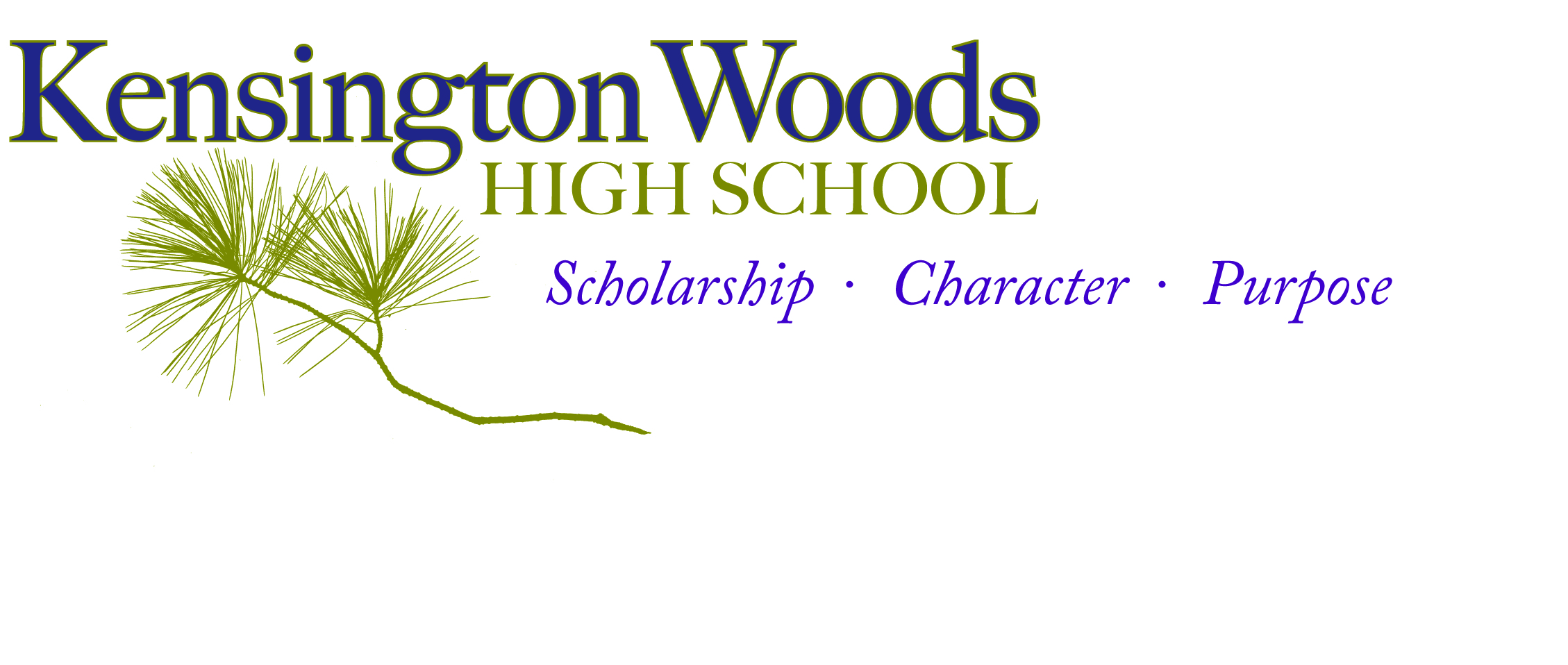 General Course InformationIntroductionHelpful information about instructor expectationsPrerequisite knowledge/skills for success in this courseCourse MaterialsTextbook- Algebra 2 (2008)   Larson, Boswell, Kanold, & Stiff 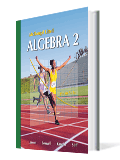 Students will be assigned a textbook at the beginning of the school year and will be required to complete a textbook agreement form which has been signed by a parent/guardian.   Students will be expected to bring this textbook to class on a daily basis.  Students will be responsible for their assigned book throughout the school year and will be charged a replacement fee if the book is lost or damaged.  The school is not responsible for books left behind in the classroom.  Algebra 2- Online Textbook InformationGo to:  activate.classzone.com                                                                                                          To access the online products, students will use the product specific Activation Code listed below.   ACTIVATION CODE: 2611269-170                                                                                                  Product Name: Algebra 2 – eEdition                                                                                                 If you have any trouble accessing your online products, please feel free to call the Technical Support Hotline. (800-727-3009)Calculator- TI-Nspire CX Handheld from Texas Instruments                                                                                                                                                                       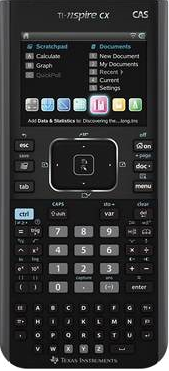 The TI-Nspire CX  is the latest in learning technology from Texas Instruments.  This handheld device allows students to visualize mathematical concepts and to take an interactive role in their learning.  Students will be assigned an Nspire CX to use during class.  These handhelds may not leave the classroom, since they need to be shared among all classes.  Students are strongly encouraged to purchase the Nspire or Nspire CX for use at home.  There are a limited number of Nspires which may be checked out by students on a nightly basis, but there is not a guarantee that one will be available for all students who need to sign one out.  Any student who wishes to sign out a TI-Nspire must have an agreement form that is signed by a parent/guardian on file with Mrs. Pollman.    TI-Nspire CX Handheld Key FeaturesFull-color, thin design- high resolution LCDReal-world images- use digital images or your own photos for real world connectionsRechargeable battery- expected to last 2 weeks on a single chargeDynamic graphing features- save work like on a computerGradingDaily Assignment Policy1. Assignments should be done neatly.  The process of solving a math problem is just as important as the final answer.  Therefore, you must show your work!2.  Assignments that are not completed during class time are expected to be finished as homework before the date it will be collected, usually Thursday of each week.  On the due date, students must turn in an assignment that shows their best effort.   If students feel that they need additional time to master the material, they must make arrangements with Mrs. Pollman to get help outside of class time.  After the student has met with the teacher regarding the assignment and has demonstrated mastery of the topic, the grade will be adjusted.  However, full credit will not be given to work that is not complete on the due date.  3.  It is the students' responsibility to make sure that they find out what they missed during their absence.  Students should check the class assignment list for a listing of the topic and assignment and make sure that they pick up any handouts that they may have missed.4.  New this year!  KWHS- Homework ‘Gift Certificates’.  Students will be given three certificates per semester to turn in an assignment late with no questions asked.  Use these slips wisely!  Students may redeem the certificates for ‘extra credit’ at the end of the semester if they did not need to use it.Summative Assessment PolicyQuizzes  & Tests~    Students will generally have one or two quizzes per chapter and one test at the end of each chapter.  These tests will include the current material covered in the chapter as well as some review problems.  If students are absent on a test day, they will be expected to make-up the test on the day they return to school. Retakes~  New this year!  KWHS- Request to Revise or Retest                             Generally, students are not allowed to retake a chapter quiz or test during class time.  However, students may fill out a ‘Request to Retest’ form and make arrangements outside of class time to master the material and then, retest. Test Corrections~  Students will usually be given an opportunity to make test corrections for half credit on the day that tests are returned.  Students are reminded that there is a difference between giving help and giving answers.  Generally, only one class day will be allotted for test corrections.  Beyond that, students must meet with the teacher outside of class time for corrections.  If students score below 50% on a given test, they must make arrangements outside of class time to work on test corrections and demonstrate mastery before the adjusted grade will be posted. Classroom ExpectationsClassroom Expectations-    Students should come to class ready to learn.  Students should respect the learning environment, including the people and property around them.  Students will be given the opportunity to have food & drinks in the classroom if they prove that they can do so in a responsible manner.  If this privilege distracts from the learning environment, it will be taken away.      Beginning of Class-  Be on time and in your seat with all required materials.                                                                                                             ***Book, Calculator, Folder, Assignments, Pencil, Paper***                                                                                                 At the beginning of class, students will complete Math Starters or follow directions as given.Class Assignments & Activities~     Students will be expected to participate in classroom activities and to complete classroom assignments.  Class assignments will usually be graded on effort and completeness.  Assignments will generally be collected on a weekly basis.  Students will sometimes be given the responsibility to check their own assignments in class.  Handing in Work-  Typically, students will hold on to their class assignments which will be collected once a week by the teacher .  If directed to hand in work, students will use the blue tray at the front of the room with their block time labeled on it.  Students turning in make-up work, should use the blue trays at the front of the room. End of Class-  Students are expected to return all materials to their designated places and then return to their seats.  Students will be dismissed by the teacher.   All students must be seated before class will be dismissed!Finding out Course Grade-  Students are encouraged to check MI-STAR in order to track their grades.  Students will be given notification of their current grade average in the course at least one week before official progress reports.  Students may also make arrangements to see me outside of class to find out grade information.  Time will not be taken out of class on a daily basis to discuss individual student grades.ScheduleOn this page, students will find an outline of the topics that will be covered in this course.  Please keep in mind that this timeline may need to be adjusted from time to time to best meet the needs of the class.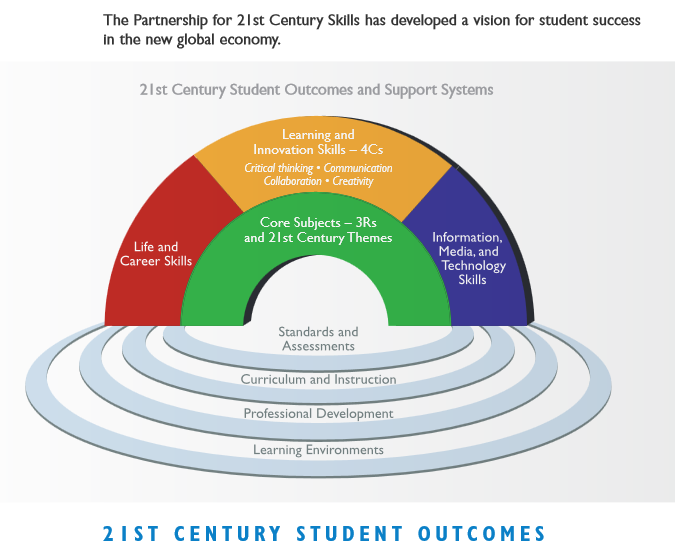 Essential StandardsStudents will be able to analyze functions using different representations including algebraic, graphical, numerical, or verbal.Students will be able to build a function that models a relationship between two quantities.Students will construct and compare linear, quadratic, and exponential models to solve real world problems.Students will use trigonometric concepts and basic identities to solve problems.Students will match graphs of basic trigonometric functions with their equations and model periodic phenomena with trigonometric functions.Students will analyze data by using measures of central tendency and dispersion.Students will understand statistics as a process for making inferences about population parameters based on a random sample from that population.Students will use probability to evaluate outcomes of decisions.Course TitleAlgebra 2 HonorsDescriptionAlgebra 2 Honors begins with an in-depth study of equations and inequalities, and then moves into the study of linear equations and functions.  Students will explore matrices and learn how to apply them as a method to solve linear systems.  This course examines advanced topics such as quadratic functions, factoring, polynomial functions, rational exponents and radical functions.  An introduction to exponential, logarithmic and rational functions will also be presented.  Throughout the course, students will gain experience with graphing calculators and view them as a tool to help solve real world problems.  Room Number136Faculty NameMrs. PollmanContact Information (Phone/email)517-545-0828 ext. 136spollman@kwoods.orgCourse Websitepollman.kwoods.org Mastery LevelPrerequisites:  Open to students who have successfully completed Algebra I and Geometry. Work habits: Students will be able to work effectively independently and in groups.Academic integrity: Students will act honestly and ethically in their work.Study skills: Students will adhere to assignment deadlines.Familiarity LevelIntellectual openness:  Students will use mathematical skills and technological tools to solve real world problems.Your semester grade will be determined as follows:   	Formative Assessments.....20%		Summative Assessment.....60%		Semester Exam.....20%Formative Assessments- Daily assignments & activitiesSummative Assessments- Chapter quizzes, tests & projectsKWHS follows the following grading scale:A = 95-100 (4.0)A- = 90-94  (3.7)B+ = 87-89  (3.3)B  = 83-36  (3.0)B- = 80-82  (2.7)C+ = 77-79 (2.3)C  = 73-76  (2.0)C- = 70-72  (1.6)F  = below 70 (0.0)Time FrameTopicsAssessmentsSeptemberChapter 1- Equations and InequalitiesNspire Technology IntroMath in the Real WorldCh 1 Quiz (1.1 to 1.3)Ch 1 TestWriting- “Math in the Real World”OctoberChapter 2- Linear Equations and FunctionsRegression Analysis-LinearGeometry ReviewCh 2 Quiz (2.1 to 2.4)Ch 2 TestCh 2 ReflectionNovemberChapter 3- Linear Equations and Matrices21st Century SkillsGeometry ReviewCh 3 Quiz (3.1 to 3.3)Ch 3 TestCh 3 ReflectionDecemberIntro- Chapter 4- Quadratic Functions and FactoringSemester Exam ReviewGeometry ReviewCh 4 Quiz (4.1 to 4.5)Semester Exam- Chapters 1-3JanuaryFinish- Chapter 4 ACT Content StandardsGeometry ReviewCh 4 TestCh 4 ReflectionFebruaryIntro- Chapter 5- Polynomials and Polynomial FunctionsACT Content StandardsGeometry ReviewCh 5 Quiz (5.1 to 5.4)Power Point ProjectMarchMarchTesting- ‘College Entrance’ ExamFinish- Chapter 5 Stock Market Game21st Century SkillsCh 5 TestCh 5 ReflectionAprilChapter 6- Rational Exponents and Radical FunctionsStock Market GameCh 6 Quiz (6.1 to 6.4)MayFinish- Chapter 6Semester Exam ReviewStock Market GameCh 6 TestStock Market Game Reflection & AnalysisSemester Exam- Chapters 4-6Common Core Priority Standards- DescriptionsA-REI.2Understand solving equations as a process of reasoning and explain the reasoning.A-REI.2Solve simple rational and radical equations in one variable, and give examples showing how extraneous solution may arise.A-REI.11 Represent and solve equations and inequalities graphically.A-CED.1Create equations that describe numbers or relationships.A-CED.2Create equations in two or more variables to represent relationship between quantities; graph equations on coordinate axes with labels and scales.A-CED.4Rearrange formulas to highlight a quantity of interest, using the same reasoning as solving equations.F-BF.1Write a function that describes a relationship between two quantitiesF-BF.3Build new functions from existing functions.F-IF.8 Write a function defined by an expression in different but equivalent forms to reveal and explain different properties of the function.F-LE.4 For exponential models, express as a logarithm the solution to abct=d where a, c, and d are numbers and the base b is 2, 10, or e; evaluate the logarithmusing technology.F-BF.1Write a function that describes a relationship between two quantities